Year 5 Holiday Project May 2022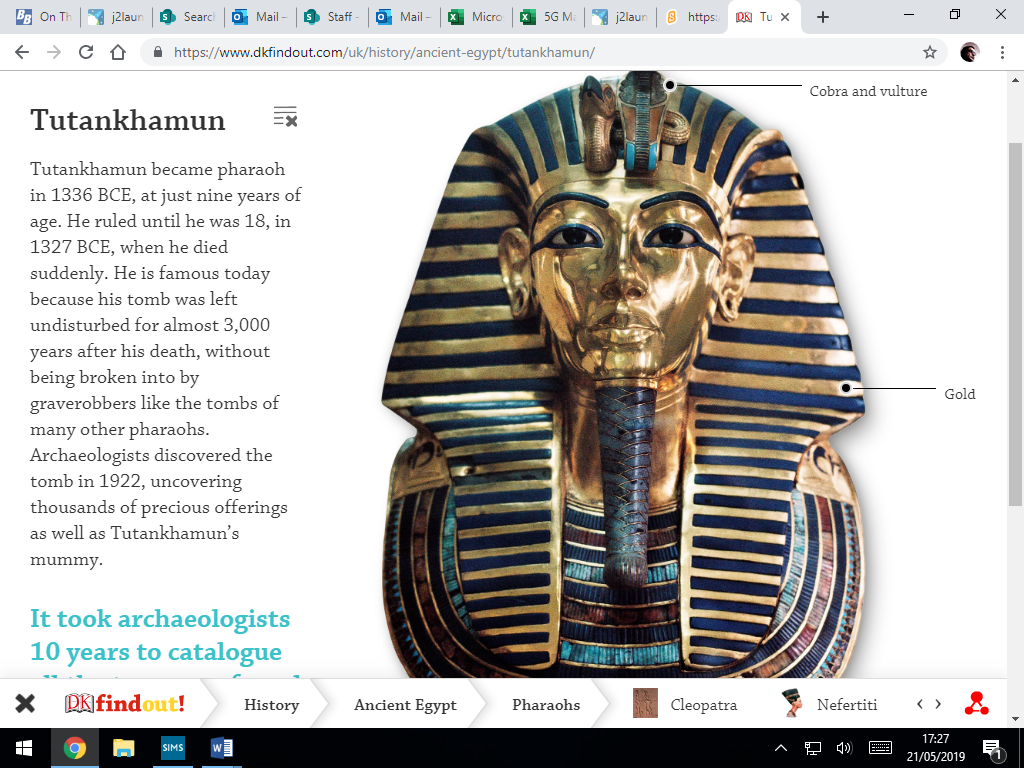 Ancient Egypt Ancient Egypt was home to one of the most advanced civilisations of the ancient world lasting around 3100 BCE to 30 BCE, when it was conquered by the Romans.  Protected from invaders by deserts and fed by fertile farmland from the Nile, the Egyptian civilisation survived for thousands of years with few major changes.  The ancient Egyptians left many clues about their way of life, giant temples, pyramids to statues, paintings, mummies and picture writing called hieroglyphics.In our topic we will be studying the achievements of this ancient civilisation.  Using atlases, globes and digital mapping to explore how and why Egypt influenced many nations around it. We will also discover why the River Nile was so important and how it shaped their community, geography, economy and relationships with other nations.  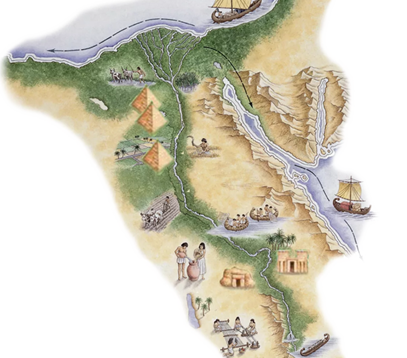 